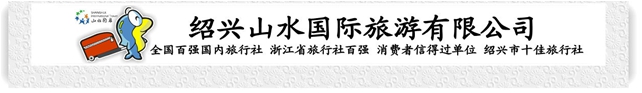 【五一·慢漫三日游】南京中山陵、阅江楼、大报恩寺、无锡灵山大佛、拈花湾纯玩三日游(入住商务酒店）行程单行程安排集合站点费用说明其他说明产品编号21713838562p出发地绍兴市目的地南京市行程天数3去程交通汽车返程交通汽车参考航班无无无无无产品亮点★感受六朝古都南京厚重的文化！★感受六朝古都南京厚重的文化！★感受六朝古都南京厚重的文化！★感受六朝古都南京厚重的文化！★感受六朝古都南京厚重的文化！D1D1行程详情各集散地集合出发至南京(车程约4.5小时)。抵达后游览【中山陵】（周一闭馆，门票免，游览时间不少于1.5小时）：中国近代伟大的民主革命先行者孙中山先生的陵寝，面积8万余平方米主要建筑有博爱坊、墓道、陵门、石阶、 碑亭、祭堂和墓室等；后游览【大报恩寺】(门票挂牌90元/人，游览时间不少于1.5小时)：遗址被国家文物局专家组誉为“规格最高、规模最大、保存最完整的中国古代寺庙遗址”，今天来到园区可探寻600年前的香水河、香水河桥、永乐碑、宣德碑、御道、明代水工设施、三大殿遗址、画廊遗址、油库遗址、义井以及烧制琉璃构件的官窑等。这是一个以报恩为主题的景点，让孩子们知道“知恩，报恩，感恩”。后游览【夫子庙秦淮风光带】（门票免，游览时间不少于1.5小时）：集六朝与明清历史、金陵民俗文化大观园于一身，亭台楼阁、桨声灯影，乌衣巷、文德桥、棂星门、天下文枢坊、东市、西市等小商品一条街自由活动。品尝金陵美味小吃。晚上安排入住休息。用餐早餐：X     午餐：X     晚餐：X   住宿南京D2D2行程详情早餐后游览【阅江楼】（挂牌门票40元，游览时间不少于1.5小时）：位于南京市鼓楼区狮子山巅，屹立在扬子江畔，饮霞吞雾，是中国十大文化名楼之一，也是江南四大名楼之一，有“江南第一楼”之称。阅江楼喻阅江揽胜之意，楼高五十二米多，外四层暗三层，共七层，碧瓦朱楹、檐牙摩空、朱帘凤飞、彤扉彩盈，具有鲜明的古典的皇家气派，为典型的明代皇家建筑风格。总建筑面积五千余平方米。”后车赴无锡（车程时间约1小时），抵达后游览“东方禅意小镇”【拈花湾】（门票挂牌150元，游览时间不少于4小时）：漫步拈花湾，游玩太湖山水里的禅意景点：在如梦如幻的【香月花街】畅游来自世界的禅意主题店铺，邂逅大师的创意佳作；感受迦叶之境、如影随行、点亮心灯和镜花水月的别样魅力； 在守望自然的生态湿地【悠悠渔港】，欣赏渔舟唱晚的人文画卷。夜幕降临，香月花街两侧商铺的玻璃橱窗、拙朴精巧相融的禅意客栈和度假公寓的灯火次第点亮，鳞次栉比的灯光映照着东方韵味的禅意小镇，展现出美轮美奂的禅境画面，令人心向往之。华灯初上，观看一场精雕细琢的文化盛宴——《禅行》演出，在空灵明净的禅意世界，感悟“一花一世界，一叶一如来”的曼妙禅境。晚上安排入住休息。用餐早餐：占床含早     午餐：X     晚餐：X   住宿无锡D3D3行程详情第二天早上睡到到自然醒，后游览著名的佛教胜地--【灵山胜境】（门票挂牌210元，游览时间不少于2.5个小时；黄金周吉祥颂停演）：景区位于太湖之滨，占地面积约30公顷，规模庞大、气势恢宏，集自然山水与佛教文化于一身，融传统艺术与现代科技于一体，观88米神州之最灵山大佛，世界上最高大的露天青铜释迦牟尼立像。下午适时返回各集合地，结束行程。用餐早餐：占床客人含早餐     午餐：X     晚餐：X   住宿无名称回程上车时间单价(元/人)回程上车时间单价(元/人)上虞火车站广场公交车站√06:000-0绍兴城东体育中心门口（东门）√07:000-0柯桥蓝天大剧院门口√07:400-0诸暨开元大酒店门口√06:000-0费用包含1.赠送项目：旅游帽1.赠送项目：旅游帽1.赠送项目：旅游帽费用不包含全程餐费、拈花湾小火车50元、灵山观光电瓶车40元、旅游意外险及个人消费等全程餐费、拈花湾小火车50元、灵山观光电瓶车40元、旅游意外险及个人消费等全程餐费、拈花湾小火车50元、灵山观光电瓶车40元、旅游意外险及个人消费等预订须知20人以上成团，如未成团提前三天通知温馨提示■温馨提示：本产品价格会根据实际成本变化作相应调整，同一团队会出现价格差异现象，以每位游客预定产品时的价格为该客人最终价格！■保险信息1.“安全出行 文明旅游”旅途中请自觉遵守社会公德，尊重当地习俗。